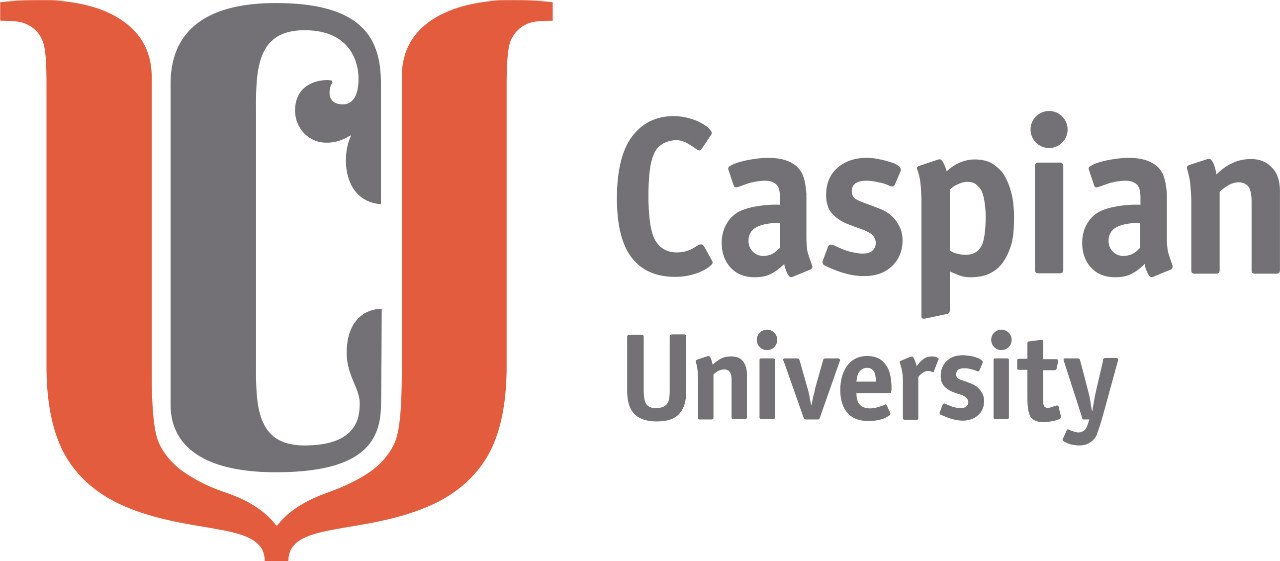 
Guide book for studentDEAR FRESHMAN!The staff and student community of our university are glad to welcome you. Our university was founded in 1992. At the beginning of the 2019-2020 academic year, more than 2,000 students, undergraduates and doctoral students in 19 specialties are studying at the Caspian University, more than 200 teachers and staff work.The Caspian International School of Medicine is one of the Schools at the Caspian University, providing the MBBS program in “General Medicine”. The exchange of experience and the introduction of new technologies and the practice orientation of our programs are important factors in ensuring the quality of training. Our partners – Kazakhstani and foreign universities, scientific organizations, production centers and companies - help us in this. Our University is a participant in various international projects, thanks to which academic mobility of teachers and students is developing. Our teachers are the best in their profession, with extensive teaching experience and practical skills. We hope that this will bring interesting, new, important technologies to your learning process.Today, the Caspian University is at the stage of dynamic growth, we have a new development strategy, mission, vision. We have set a goal for ourselves: to become one of the best universities in Kazakhstan in the near future.According to the results of the 2018-2019 academic year, the Caspian University entered the top 20 universities in the country in the national rankings, occupies a leading position in the educational programs of bachelor's, master's, doctoral studies. This year you have joined a large family of Caspian people and we hope that we will be proud of you!You are holding in your hands a "Guidebook", which was prepared especially for you so that you would be informed about all issues of the academic process and business ethics at the university. In the University the rules of learning and behavior are new to you, so consider it as another stage of your development, personal growth.First of all, you need to understand that a student differs from a schoolboy in that he is treated here as an adult responsible for his words, actions and behavior. Now you are fully responsible for yourself, for the results of your studies. You will not have a class teacher, as your parents studied under a different education system, and do not know many of the innovations introduced in recent years into the country's higher education system.We are trying to create all the necessary conditions for you to come to study at the Caspian University with joy, as well as to spend your free time richly and usefully and develop your talents.In the first year you will have a curator – a person whose main task is to assist in adapting to the higher education system, and if you have any questions, you should first contact the curator.In the "Guidebook" you will find information about the people who work here, when and how you can contact them for questions of interest or you have difficulties. There is all the necessary information about the rules of the educational process on credit technology, the rules of transfer, recovery and deduction, etc. The Ethical Code of Students will help you to build relationships with students, teachers, and administration correctly.Thus, the Guidebook is a set of rules and regulations necessary for successful study, and we hope that you will study them carefully and quickly join the ranks of the student community of the Caspian University.Good luck to you in your studies and life!Content:1 Information about the university management and structural divisions-                 52 General information about the internal regulations                                                 73 Operating mode of the Registrar's Office                                                                94 General concepts of credit technology of studying                                                105 General academic rules of the educational process                                               105.1 Duration and content of the academic period, student knowledge control processes and vacation days                                                                                135.2 Student’s knowledge control system                                                                  155.3 Rules of selection and recording (registration) for the disciplines of the selection component (elective disciplines)                                                                               216 Rules for the liquidation of academic debts, transfer and expulsion of students 216.1 Liquidation of debts                                                                                         226.2 Expulsion                                                                                                      236.3 Reinstatement                                                                                                 246.4 Transfer                                                                                                           257 General rules for using the library                                                                     267.1 Rules for using the reading room                                                                    277.2 Rules for using the subscription                                                                      287.3 Rules for using the electronic and scientific hall                                             287.4 Rights and obligations of readers                                                                     297.5 Rights and obligations of the library                                                                308. Safety precautions when working with a PC                                                       319. Student’s Code of Ethics                                                                                   319.1 General Provisions                                                                                         319.2 Student Code of Academic Integrity                                                              329.3 Moral and Ethical Principles of Student Behavior                                         339.4 Student disciplinary measures for violation of the Code                               3510. Student clubs                                                                                                     361. INFORMATION ABOUT THE UNIVERSITY MANAGEMENT AND STRUCTURAL DIVISIONS (CISM)2. GENERAL INFORMATION ABOUT THE INTERNAL REGULATIONSEach organization has its own rules, which are called Internal Regulations. They determine the order of stay and the norms of behavior of all categories of members of the organization: employees, teachers, students, visitors. This is necessary to ensure normal working conditions and effective organization of the educational process, taking into account the goals and objectives of the organization, the interests and needs of the team members.Since September 2021, you are also a member of the big team of the Caspian University. A student is an adult who has consciously chosen a University and is responsible for the period of life associated with learning, respectively, it is necessary to observe the order established at the University. These are, firstly, the norms of the Ethical Code of Students, and secondly, academic (that is, study-related) norms and rules of study.In order to ensure security and limit the presence of unauthorized persons on the territory of the University, a pass mode based on the access card ID has been established. It is forbidden to transfer the access card to other persons. If the card is lost, the student must necessarily receive a new card. Re-issuance is carried out on a paid basis. If you miss classes due to the loss of the card, then this is not a valid reason.During your stay at the University, you should observe generally accepted ethical standards of behavior:* neat appearance, clothes that are usually worn in public places (it is not allowed to stay at the university in sports uniforms, shorts, slates, evening dresses, too short, open or "non-standard" bright clothes, except for special events of the University);* be respectful and polite when addressing teachers, employees of structural divisions of the University;* when talking to students, do not raise your voice, laugh out loud;* it is unethical to publicly criticize the professional and personal qualities of teachers, staff and other students;* put the cell phone on silent mode during classes;*  do not eat or drink in classrooms;* do not enter classrooms, library, dining room in outerwear;* smoke only in designated areas.A wardrobe is provided for outerwear on the ground floor. If you feel unwell or sick, you can contact the medical office, which is located on the ground floor in room 017.In order to ensure the protection of your health and ensure the safety of the health of people around him, students must necessarily undergo an annual medical examination.All written requests (applications) on academic and financial issues are accepted by the Students’ affairs department in the name of the Rector, Director of CISM,  Vice-Director for Academic Affairs, and Vice-Director for International Affairs. Samples of applications are presented in room # 516 kab. (Student Affairs’ Department).When changing the surname, first name, patronymic, place of residence, personal phones and phone numbers of the parent, the student must inform his coordinator about this to the Student’ Affairs Department within three days.Upon arrival to Kazakhstan the passport must be submitted for registration with the Migration Service  to the Student’s Affairs Department within 3 working days. For the visa extension procedure, the student must submit his passport to the Students’ affairs department 20 days before the visa’s expiration date.Tuition fees are paid in accordance with the payment scheme (schedule), which is an annex to the contract for the provision of educational services – 2 times a school year consisting of 1 and 2 semester fee. In case of non-fulfillment by the student of obligations under the terms of payment for tuition, a penalty of 0.2% is charged for each overdue day of the amount of the payment debt, but not more than 10% of the overdue amount.Students should strictly follow the contract for the provision of educational services concluded with the Caspian University.The main indicator of students' academic performance is their GPA level - the average grade point (Grade Point Average). According to the results of each semester after the end of the examination session, students can get in the office registration a transcript that reflects the results of academic performance.Attending classes is one of the mandatory conditions of a student's academic work. In case of absence from classes, students must confirm a valid reason with an official document, which must be submitted to the Dean's office on the first day of graduation. The Head of the Students’ Affairs department considers this application and, if the reason is justified, the dean's office issues an order to provide an individual schedule for completing current tasks or passing boundary controls. Certificates from medical institutions are accepted within 3 days after their issuance.Students should respect the working hours of teachers and students – do not be late and do not interfere with classes.3. OPERATING MODE of theREGISTRAR’s OfficeThe Registrar's office (hereinafter referred to as the RO) is an educational and organizational unit of the CISM, which is entrusted with the functions of accounting for the contingent of students, registering students' academic achievements, calculating the academic rating (level of transfer score) of a student at the end of each semester and course, issuing certificates and other documents, issuing orders for the movement of the contingent and maintaining personal files of students, as well as organizational and technical support for the educational process of students.You need to know: for all questions of academic performance, obtaining information on the educational process, results at the end of the semester and the GPA level, obtaining personal documents submitted for the period of admission, certificates at the place of demand, transfer, restigation, reinstatement, as well as tuition fees you should contact the OR, room 508.Head of the Registrar’s Office – Serik Elmira Serikovna (office 508, open daily from 09:00 to 17:00)Each student is served by his registrar, in accordance with the distribution of the contingent. At the beginning of each academic year, you need to find out the name and surname of your registrar.Saturday, Sunday is a day off.In the mode of operation of the RO, the lunch break from 13 to 14 hours and the technical break from 10.30 to 11.00 and from 16.00 to 16.30 are provided daily.4. GENERAL CONCEPTS OF CREDIT TECHNOLOGY OF TRAININGStudying at the University is significantly different from studying at school. It is based on the credit technology of education, which is used all over the world. Credit technology of training – training based on the choice of subjects studied by students using credit as a unit of measurement of the volume of academic work.The credit technology of training assumes that:1) the student has the right to form his own individual curriculum. The working curriculum, according to which all students of the specialty study, consists of compulsory disciplines (according to the state standard of the Ministry of Education and Science) and elective (elective) disciplines. Advisors, that is, academic consultants, should help you make this choice.2) you can also choose a teacher if a higher school can provide you with such a choice.;3) interactive methods are used in teaching;4) you have to do a lot of self-study, because you will perform the tasks of teachers who will help you better master the material and develop skills;5) universities use a score-rating system for evaluating students' academic achievements in each academic discipline, which will be described in detail in this handbook.The credit technology of education is cumulative, which means an increasing accounting of previously accumulated loans at all levels of education. Both a set of credits and points are carried out when assessing students' knowledge.Here are the basic concepts of credit technology of education from the rules of the Ministry of Education and Science:* Academic calendar – calendar of educational events, practices during the academic year with indication of rest days (holidays and holidays);* Academic period – the period of theoretical training chosen by the educational organization in one of three forms: semester, trimester, quarter. At our University, it's a semester;* Academic hour is equal to 1 contact hour (50 minutes) of lectures, practical (seminar) classes, independent work under the guidance of a teacher;* Independent work of a student under the guidance of a teacher (hereinafter referred to as IWUGT) - the work of a student under the guidance of a teacher to perform independent work, the student is consulted by the teacher, methodological recommendations;* Credit (Credit, Credit-hour) is a unified unit of measurement of the amount of academic work of a student/teacher. One credit is equal to 1 academic hour of classroom contact work of a student per week during the academic period. Each academic hour of lectures, practical (seminar) and studio classes is necessarily accompanied by 2 hours (100 minutes) of independent work of the student (hereinafter referred to as IWS);* Registration for an academic discipline (Enrollment) - the procedure for pre-registration of students for academic disciplines in accordance with the procedure established by the educational organization;* Registrar's office is a service that registers the entire history of the student's academic achievements and ensures the organization of all types of knowledge control and calculation of his academic rating;* Academic rating of the student (Rating) - a quantitative indicator of the level of mastering the program material by the student, determined by the results of the final certification within the framework of one discipline ;* Final (state) certification of students (Qualification Examination) is a procedure carried out at the final year in order to determine the degree of mastering the scope of academic disciplines provided for by the state mandatory standard of the appropriate level of education;* Prerequisites – a list of disciplines containing knowledge, skills and abilities necessary for mastering the discipline being studied;* Post–requirements (Postrequisite) - a list of disciplines that require knowledge, skills and abilities acquired upon completion of the study of this discipline;* Average academic performance score (Grade Point Average - GPA) – average assessment of the student's academic achievements for one academic year according to the selected program (the ratio of the sum of the products of credits to the digital equivalent of the intermediate assessment points in disciplines to the total number of credits for the current period of study);* Transcript –is  a document of an established form containing a list of completed disciplines for the corresponding period of study, indicating credits and grades in alphanumeric and numeric terms;* Adviser – a teacher who performs the functions of an academic mentor of a student of a relevant specialty, who assists in choosing a learning trajectory (forming an individual study plan) and mastering an educational program during the training period;* Elective disciplines – a list of training disciplines (courses in disciplines) approved by educational organizations included in the elective component, from among which the student forms his individual curriculum within the established credits;* Summer semester – an academic period of up to 6 weeks to meet the needs for re-mastering the discipline of eliminating academic debt or for additional mastering the discipline of academic difference in curricula, as well as other disciplines outside the main educational program;* Bachelor's degree – the level of higher education with a period of mastering the educational program of 5 years with the award of an academic bachelor's degree. The main criterion for the completion of the educational process for the preparation of a bachelor is the development of at least 300 credits by a student. At the same time, the University can increase the amount of credits required for mastering the implemented educational programs, depending on their characteristics;* Syllabus – a short program of the discipline, which contains all the necessary information for the successful completion of the course;* Registration for disciplines/teachers – the procedure for registering for academic disciplines or a teacher in the prescribed period for each academic year in accordance with the standard curriculum and the catalog of elective disciplines;* Re-registration is a procedure for re-recording (registration) in order to reasonably adjust the student's educational trajectory.5. GENERAL ACADEMIC RULES OF THE EDUCATIONAL PROCESS5.1. DURATION AND CONTENT OF THE ACADEMIC PERIOD, STUDENT KNOWLEDGE CONTROL PROCESSES AND VACATION DAYSThe academic year at the University includes three semesters: two - 15 weeks each (autumn and spring) and one - summer semester of up to 6 weeks, to eliminate academic debts, differences in academic disciplines formed during the transfer from one specialty to another or the restoration or increase of the average academic achievement score (GPA).The educational process is carried out in accordance with the academic calendar, which is developed and approved for each academic year.The autumn and spring semesters end with examination sessions (winter and summer) lasting 2-3 weeks each.You need to know that in 2-5 courses, you will have educational and industrial (pre-graduate) practices lasting in accordance with the schedule of the educational process. Any type of practice ensures the consolidation of theoretical knowledge and the formation of professional, practical skills.If you had lessons at school where a new material was explained to you and immediately interviewed with an assessment, then the training sessions in accordance with the credit technology of training have their own forms and features:Lecture classes are classes that are conducted mainly by a stream and have an organizing and guiding role in the educational process. At the lectures, students receive information material on a specific discipline in accordance with the calendar and thematic plan, which determine the basis for bachelor's degree preparation. The task of students is not only to listen, but also to master the covered material, which is then becomes fortified in practical and seminar classes. If the lecture is carefully listened to and well understood, it stimulates mental activity. In addition, the lecture provides emotional interaction of students with the lecturer-teacher, their creative communication.Practical (seminar) classes are a type of classes that are held in student groups and provide for in-depth study and consolidation of lecture material based on solving situational, practical tasks, case studies, conducting business games, discussions and other forms of organizing a training session.Seminars are helpful in development students' creative independence. In the course of the seminar classes, students acquire skills in the design of scientific papers and master the art of oral and written presentation of material, development and justification of conclusions. Practical classes are more focused on solving various applied problems.Laboratory classes are classes held in a specially equipped classroom for fortifying the lecture material and testing the results of practical classes based on experimental methods using equipment, instruments.Independent work of a student (IWS) is a completely independent study by a student of a certain list of topics or issues of the discipline, the performance of tasks for them in accordance with the educational and methodological literature recommended by the teacher, methodological developments and programs.Independent work of a student under the guidance of a teacher (IWUT) is one of the forms of educational work with credit technology of training, which is carried out in the form of consultations both in a group and individually, and performs two functions: advisory and supervisory.The advisory function is as follows: * to assist in the implementation of the student's independent work;* to provide the opportunity of repeated listening to the explanation of a difficult lecture topic for a student;* to perform the practical tasks to consolidate the educational material.The controlling function is carried out during the current midterm control, by the accounting and evaluation of the student's knowledge.The educational process for students of the bachelor 's degree program provides:* Current control of students' mastering of the studied disciplines, which is carried out at practical, seminar classes;* Midterm control of students' knowledge - assessment of the development of a certain section of the discipline, carried out on 7-8 and 15 weeks of the academic period (semester);* Final control (exam) - conducted during the examination session.Holidays are provided to students after each semester; the duration of holidays is not less than 7 weeks in a year. For students who will be studying in the summer semester, the holidays are reduced.For all types of classroom classes, the academic hour is set to last 50 minutes.1 credit is 1 ECTS and is equal to 30 academic hours.  Accordingly, the 3-ECTS discipline involves 90 academic hours.5.2. STUDENT KNOWLEDGE CONTROL SYSTEMNow let's decipher the knowledge control system, that is, when and how you will be able to receive your points, which will then be summed up in the final assessment for the discipline.* Current control is a systematic assessment of students' academic achievements conducted by the teacher at the current (i.e. each) classes in accordance with the curriculum and schedule of activities.Types of current control: oral survey, written control, combined control, presentation of homework, discussions, trainings, round tables, case studies, tests, solving practical problems, etc.* Midterm control – a control assessment of the development of the studied theoretical material, practical skills for a certain period (as a rule, for 7-8 weeks of the semester). The Midterm control of students is divided into the first and second rating controls conducted by the teacher on 7-8 and 15 weeks of the semester at practical/ seminar classes, SRSP classes.* Intermediate certification or Final control (exam) – the final assessment of students on the content of the entire discipline, conducted in accordance with the schedule of exams during the examination session after each semester.* Final (state) attestation is a procedure carried out in the last year in order to determine the degree of mastering by students of the scope of academic disciplines provided for by the state general education standard.In all universities of Kazakhstan, there is a cumulative point-rating system of assessments using alphabetic characters and the corresponding digital equivalent, which is integrated into the international system for assessing students' knowledge.A point-rating system is needed to determine the level of knowledge of students, and also forms a cumulative indicator of student performance in all disciplines and courses (GPA).Getting grades at school, you sometimes doubted their fairness. It seemed to you, for example, that the "four" you received did not correspond to the "four" received by your classmate – after all, you answered much better. But the teacher at school is limited only to grades from 2 to 5. The point-rating system is more objective and has the ability to monitor knowledge differentially within one assessment. There are two types of "fives", three types of "fours", four types of "threes".The letter system of assessment of educational achievementsof students, corresponding to the digital equivalentaccording to the four - point systemAssessment of traditional knowledge monitoring within the framework of ongoing control (during training sessions), Midterm control (1 and 2), intermediate certification (exam) involves the accumulation of points in the discipline during the academic period (semester).The student can independently calculate his admission rating for the exam. It should be taken into account that you may not have admission to the exam, and then you will have academic debt (failure)  in the discipline, which must be cleared in the summer semester on a chargeable basis. The cost of 1 credit is equal to 60 USD. Thus, your level of academic achievements in each discipline is determined by the final assessment, which consists of the assessment of the admission rating to the exam (the average score of the sum of points for the current and midterm controls) and the assessment of the final control (exam).The admission rating (Ar) to the exam is based on the results of Rating 1 and Rating 2 must be at least 50 points.The admission rating (Ar) for the exam is determined as follows: grades (rating 1 + rating 2): 2 (arithmetic mean).Rating 1 and Rating 2 are made up of the sum of all ratings for the current control divided by the stipulated number of ratings + the rating of the midterm control divided by 2 (arithmetic mean).We will give an example with a conditionally taken discipline so that you understand how your final score is calculated.For example, during the first 8 weeks of the semester, there are 7 tasks in the discipline, for which the student received the following grades out of 100 maximum possible for each task: 70, 86, 65, 59, 91, 76, 56. The average score of the current control (Cc) is determined by the arithmetic mean: (70+86+65+59+91+76+56) : 7 ( the number of estimates provided) = 72 (if rounded to 71.85). (1 Cc)At  the midterm control 1, for example, the student received 65 points (1 Mc) out of 100 maximum.Rating 1 is determined by R1 = (1Cc+ 1 Mc) : 2, that is (72 + 65) : 2 = 69 ( if you round 68.5).For the next 7 weeks of the semester for this discipline provides for the implementation of 6 tasks for which the student has received 52, 35, 96, 63, 45, 87.The average rating of the current control will be: (52+35+96+63+45+87) : 6 (number of provided ratings) = 63 (2Cc). At the midterm control 2, the student received 83 points (2Mc) out of 100 maximum.Rating 2 will be R2 = (2Cc + 2 Mc): 2, i.e. ( 63 + 83) : 2 = 73.The admission rating will be: Ar = (69 + 73): 2 = 71 score. This means that the student is admitted to the exam because he scored more than 50 points.Final control of Fc (exam) it is also rated on a 100-point scale. The exam result is recognized as positive only if at least 50 points out of the maximum 100 are scored and is subject to accounting for calculating the final grade:For example, a student on the exam (final control – Fc) received 65 points. In this case, the final score (FS) is determined by Fs = 0.6 Ar+0.4 Fc and is: 0.6* (71 (Ar)) + 0.4*(65 (Fc)) = 68.6≈69.Thus, the student receives "satisfactory", which corresponds to the letter grade C, the digital equivalent is 2.0 (used to calculate the GPA). If a student received less than 50 points on the exam, the final grade is not deducted and the student's academic debt is established for the discipline. If a student fails to attend the exam without a valid reason, he is awarded 0 points.In accordance with the letter system of evaluation of academic achievements, corresponding to the digital equivalent of a four-point system, the final grade is considered positive if the student has at least 50 points for all types of control.Distribution of rating points by type of controlDistribution of rating points by types of control by disciplineThe discipline is evaluated positively if the final score is at least 50 points, which corresponds to the rating "satisfactory" according to the traditional system.	 	In the case if a final score in a discipline below 50 points, the student forms an academic debt in this discipline, which the student must liquidate during the summer semester of chargeable basis. According to the rules of credit technology, it is not allowed to have a retake of the failed discipline in the same session in order to eliminate debt, as well as to increase the score of the discipline.In order to have a retake of the failed exam (from an unsatisfactory to a positive assessment), a student attends again all types of training sessions, receives admission rating and passes the final control in the summer semester during the current academic year or during the next academic year. In case of re-mastering the discipline in order to eliminate academic debt or increase the assessment of the discipline, the grades obtained do not provide the opportunity to obtain a diploma with honors (red diploma). Assessment of the final state attestation (state examination) it is done taking into account the opinion of all members of the state attestation commission and demonstrated knowledge of the point-rating letter system.The average score (GPA - GradePointAverage) is an average assessment of the student's academic achievements. The GPA level is calculated as the ratio of the sum of the products of credits and the final score in the discipline (in digital equivalent of points) to the amount of credits for the current period of study.Student is  personally responsible for ensuring the necessary level of GPA and must monitor the GPA at the end of each semester.Why is it so important to achieve a certain level of GPA?Achievement only a certain level of GPA is the basis for transferring a student from course to course. Sometimes it happens that the student received positive marks in all disciplines, but still did not gain the required GPA level. In this case, you need to study several disciplines again in the summer semester in order to get a higher score on them and thereby increase your GPA to the required level. 5.3. RULES OF SELECTION AND RECORDING (REGISTRATION) FOR THE DISCIPLINES OF THE SELECTION COMPONENT (ELECTIVE DISCIPLINES)A student who received an "unsatisfactory" grade or did not show up for the exam for a disrespectful reason, as well as who did not score a transferable score, can liquidate his debts in the summer semester.The summer semester is organized on a chargeable basis for the purpose of additional training to gain a transferable score, eliminate academic debts to sub-disciplines and differences in curriculum. The duration of the summer semester is 6 weeks.Students are required to complete the summer semester:• having a transferable GPA score below the established level;* those who scored below 50 points of the final assessment in the discipline;* those who did not eliminate the academic difference within the established time frame.The summer semester can also be used by students who do not have academic debts following the results of the next course and transferred to the next course, but wish to take additional disciplines.For the summer semester, it is allowed to apply for no more than 6 disciplines with a total of 12 credits, of which no more than three disciplines of the mandatory component.The organization and conduct of the summer semester is based on the schedule of classes. Attendance of classes and timely delivery of debts is mandatory. Control of the timeliness of classes in the summer semester and attendance of classes by students is carried out by the Students’ Department. Registration for the summer semester disciplines is carried out no later than the 15th week of the spring semester at the Students’ department. The student must personally make an entry (registration) for the disciplines of repeated study or academic difference. The discipline of the summer semester is "opened", i.e. it is included in the schedule if there are at least 5 people who have signed up for this discipline.The student must pay for credits in the disciplines of repeated study or academic difference before the beginning of classes.6. RULES OF LIQUIDATION OF ACADEMIC DEBTS, PROMOTION AND EXPULSION OF STUDENTSDuring the examination sessions, the student must pass all exams according to the schedule in strict accordance with the work and individual curriculum according to the approved schedule. The Department of the organization of the educational process has the right, in some cases, to allow the student to individually pass the final control (exam) in the presence of documents confirming the validity of the postponement of the exam. In this case, an order is issued with the visa of the Vice- director of CISM.The promotion from course to course is made at the end of the academic year, following the results of the winter and summer examination sessions by order of the university on the basis of the presentation of the Vice- dean of CISM.Students who have successfully passed all the basic (mandatory) and elective disciplines provided for in the curriculum, as well as those who have scored the appropriate transfer score, are promoted to the next course.To transfer from course to course, a student must necessarily have an average cumulative academic passing score (GPA): for the second year – at least 1.67, for the third – at least 1.85, for the fourth – at least 2.00.A student for the last 4 and 5 courses with the presence of academic debt is not subject to transfer.6.1 LIQUIDATION OF DEBTSStudents who were unable to pass current assignments, midterm controls or final (exam) within the prescribed time due to illness or other valid reasons (family circumstances, natural disasters) and documented by the relevant organization have the right to apply to the Students’ Affairs department on the formation of an individual schedule for passing all types of controls. In case of a positive decision, individual deadlines for passing the current and midterm controls are established by the order of the dean of the vice- director of CISM.Students who have received a cumulative GPA below the established level, who have academic debts, must re-study the disciplines in the summer semester on a chargeable basis. If students at the end of the summer semester do not reach the GPA level set for transfer from course to course, they remain for a repeat course of study.Repeated training on the same course is allowed no more than twice during the entire period of study on a paid basis. Repeated training in one course is issued by the order of the rector on the personal application of the student. The application is submitted in the name of the rector with the visa of the Vice- director of CISM to the Registrar's office.For the student who is left for repeated course, regardless of the grades received for the course, a list of academic disciplines required for re-mastering is established in the Students’ Affairs Department.The payment is set based on the cost of one credit and the list of disciplines required for repeated course.A student who has not scored credits of the bachelor's degree program has the right to get credits (in the summer semester) or extend (repeat course) the term of study with payment of additional services in compulsory and elective disciplines.6.2. EXPULSIONThe student's expulsion is carried out by the order of the rector on the recommendation of the Vice-Director of CISM with the visa of the head of the Registrar's office.A student may be expelled for the following reasons:• at his/hers own request;* in case of refusal or late fulfillment of their financial obligations to the CISM;* for violating the requirements of academic discipline and the rules of the Code of Ethics of students of the Caspian University.- for the lost connection with the CISMStudents who do not fulfill their financial obligations CISM for tuition fees are expelled without written notice after the expiration of the period specified in the payment scheme (Appendix to the Contract for the Provision of Educational Services).6.3. REINSTATEMENTA student who was expelled from the University at his own request or for missing classes and losing contact with the University has the right to be reinstated in the next academic year only on a paid basis with a one-time payment for reinstatement and with the delivery of the difference in working curriculum.The student is restored to the course from which he was expelled, provided that there is an academic difference of no more than 5 disciplines. If there is an academic difference of more than 5 disciplines, the student has the right to be reinstated to the course below.Student CANNOT be reinstatied in the following cases:* a student expelled from the first year for academic debts following the results of the first semester of the academic year;* a student expelled for violating the requirements of the Ethical Code of Students of the Caspian University and the internal regulations.A student who has been expelled due to financial dues in tuition fees has the right to be reinstated within four weeks from the date of issuing the termination order with a one-time recovery payment.The recovery procedure is carried out as follows:* the student submits an application for reinstatement to the Rector of the University. A transcript with a list of completed academic disciplines is attached to the application;* The Students’ Affairs Department determines the course of study, the difference in academic disciplines and the order of the Vice-director for Academic Affairs sets the deadline for the completion of the specified difference;* reinstatement  is carried out on the basis of the order of the rector with the visas of the Vice- Director of CISM and the Vice-rector for Academic Affairs;* the deadline for passing the difference in curriculum is set in one academic period, during which the student must enroll in the disciplines that form the difference, complete training in these disciplines and pass all forms of control;• if a student has not passed the difference in curriculum within the established period, this difference is fixed as academic debt and is taken into account by zero when determining the GPA level and transferring from course to course.In case of expulsion of a student with the right to reinstatement, tuition fee is paid in accordance with the procedure and amounts in effect at the time of the student's reinstatement.6.4. TRANSFERA student has the right to transfer from one university to another, from one specialty to another during the summer or winter holidays with the delivery of the difference in working curriculum on a chargeable basis.Transfer of students from other universities to the Caspian University is possible under the following conditions:* similar credit training system;* compliance with the directions of training and programs of the University;* lack of "unsatisfactory" grades (F) based on the results of the first academic period (semester, trimester) and the average academic passing score (GPA) corresponding to the transfer course;* the difference in academic disciplines should be no more than five disciplines.A first-year student has the right to transfer only if they have successfully mastered the academic disciplines of the first academic period (semester).The procedure for transferring a student from another university is as follows:* the student submits an application for transfer to the Rector of the University. Attached to the application are copies of the transcript and the application for permission to transfer signed by the rector and stamped by the university where the student is studying;* the Students’ Affairs Department determines the course of study, the difference in curriculum and the order of the Vice-director for Academic Affairs sets the deadline for its completion;* the transfer is carried out on the basis of the Rector's order on the transfer of a student with the visas of the  Vice-director for Academic Affairs of CISM.• in case of a positive decision on transfer, the request for the student's personal file to the university where he previously studied is sent within thress working days. * the deadline for passing the difference in curriculum is set in one academic period, during which the student must enroll in the disciplines that form the difference, attend classes on mastering the discipline program and pass all forms of control (current, midterm, final). The difference in curriculum is delivered on a chargeable basis. If the student has not passed the difference in curriculum within the established time frame, this difference is fixed as academic debt and is taken into account by zero when determining the GPA level and transferring from course to course.7. GENERAL RULES OF USING THE LIBRARYThe library organizes the issuance of books, newspapers, magazines and other materials available in the library to readers for temporary use. Literature intended for use in the library's reading room is not issued at home. Encyclopedias, reference books, dissertations, current periodicals, rare and valuable books are issued only for work in reading rooms. The last and only copies with the stamp "Mandatory copy" are not subject to delivery to the house.Readers can extend the period of use of books taken at home, other printed works and other materials, if there is no demand for them from other readers.Upon receipt of books, other printed works and other materials, readers carefully review the publications and, if any defects are found, inform the librarian on duty. The responsibility for the damage of books is borne by the last reader who used the publication.Readers who violate the rules of use or cause damage to the library bear administrative, civil (material) liability in the forms provided for by the current legislation of the Republic of Kazakhstan, the Charter of the Library and the Rules of Use of the library.Readers responsible for the loss or unintentional damage of the publication replace them with the same publications or their copies, or publications recognized by the library as equivalent, and if replacement is impossible, reimburse the real market value.Students, undergraduates, researchers, teachers and university staff have the right to use the CU’s library.Readers are served by ID cards. When signing up for the library, readers should familiarize themselves with the Terms of Use and confirm the obligation to fulfill them with their signature in the reader's form.Every year, readers are required to re-register in the library from September 1 to September 25. Readers who have not been re-registered are not served by the library.Upon departure (expulsion, dismissal) from the university, readers are obliged to return to the library all the publications listed for them.Readers are obliged to comply with the rules of use of the library, i.e., the procedure established by these rules for registering in the library of the Library, the procedure for using books and other publications obtained from the collections of the library of the library, the procedure for annual re-registration, the procedure for using the library's reading room and subscription.The use of the library is free of charge. The list of additional paid services provided by the library, as well as restrictions, is approved by the rector of the University.7.1. RULES OF USE OF THE READING ROOM1. It is not allowed to enter the reading room with bags, personal and library books, magazines, newspapers, clippings from printed publications and other printed materials.2. When receiving publications from the free access fund, the reader is obliged to sign for each received publication in the reader's form. This signature is a documentary confirmation certifying the date and fact of the librarian's issuance of books and other publications to the reader.3. The number of books, other printed works and other materials issued in the reading room is not limited. If there is a one-time increased demand, the number of copies issued may be limited. The literature issued to the reading room from the main book depository can be reserved by the reader for the entire period of its use.4. Encyclopedias, reference books, rare and valuable publications are issued for use only in the reading room.5. The literature received for use in the reading room must be returned within a day before the closing of the reading room. In case of violation of this rule, readers may be deprived of the right to use the library for up to 1 month. In case of repeated violation – for a longer period, determined by the library administration.6. It is forbidden to take literature out of the reading room7.2. SUBSCRIPTION TERMS OF USE1. Readers who have the right to use the library subscription, fill out the requirement of the established sample, clearly, indicating all the necessary information. Upon receipt of the publication, the reader signs on the book form.2. Readers sign the reader's form for each copy of the publication received on the subscription.3. The period of use of literature issued at home and the number of publications issued on a subscription are limited and determined differentially:* academic - issued for the current academic year, with mandatory delivery by June 25 of the current year;* works for extracurricular reading (fiction) - for 15 days;* periodicals – for 15 days in the amount of 2 titles;* the number of copies issued at a time (excluding textbooks) should not exceed 5 copies.4. The period of use may be extended if there is no demand for the materials from other readers, or shortened if the publication is available in one copy or is in great demand.5. 15 days after the expiration of the period of use of the works of the press, the librarian makes a reminder of the need to return them within ten days. If the printed works are not returned to the library within this period, the librarian sends a written request to the student's parents or persons replacing them for their return or replacement within two months with equivalent content and cost.The request must contain a warning that in case of non-return or impossibility of replacement, the cost of these works in the amount of the market value of the lost publications will be collected from the reader in an undisputed manner.7.3. RULES FOR USING THE ELECTRONIC AND SCIENTIFIC HALL1. The library's computer room provides its visitors with the opportunity to work independently on computers.2. All readers of the CU’s library have the right to use a computer.3. Working time on the computer is provided by appointment on the application sheet for a time of no more than 2 hours.4. Computer users are required to make an entry in the accounting log before starting work and after its completion.5. Users responsible for the loss or unintentional damage of the database, operating system and equipment are subject to disciplinary and material liability.6. The information of temporary users is deleted weekly.7. It is forbidden to use the computer for gaming purposes.8. When using the Internet, it is prohibited to visit and download sites with pornographic, terrorist and offensive content.7.4. RIGHTS AND OBLIGATIONS OF READERSLibrary readers have the right to:* free use of the main types of library and information services provided by the library;* receive books and other sources of information for temporary use;* receive full information about the composition of funds through the library and bibliographic information system;* receive advice in the search and selection of information sources;* use the funds of all structural divisions of the library;* make suggestions on the formation of funds and improvement of the library.Readers are obliged to:* take care of books, other printed works and other materials obtained from the library funds;* return them on time;* do not take them out of the library premises if they are not recorded in the reader's form or other accounting documents;* do not make notes on the pages of books;• do not tear out or fold pages;* do not disrupt the placement of books and magazines in open access funds;* do not remove cards from catalogs and card files.7.5. RIGHTS AND OBLIGATIONS OF THE LIBRARYThe library has the right to:* to constantly monitor the return of issued books, other printed works and other materials to the library;* to make the next issue only after receiving from the reader previously issued to him the works of the press, the period of use of which has expired;* deprive readers who violate the rules of the library of the right to use the library for a period established in each individual case, depending on the degree of violation.The library is obliged to:* provide a high culture of service to readers;* to assist readers in choosing the necessary works of print by means of recommendation conversations and providing them with catalogs and card files, recommendation lists and other reference, bibliographic and informational materials, as well as in organizing thematic book exhibitions-views of new literature and other events;* popularize your funds, develop and encourage interest in books;* improve library and information services for readers by introducing computerization and advanced technology;* to carry out accounting, storage and use of books, other printed works and other materials (CD, audio and video materials) located in the fund in accordance with the established rules;* be responsible for the safety of their funds;* create and maintain the necessary conditions for readers to work in the library;* provide readers with the necessary literature during the holidays;* regularly carry out minor repairs of printed works (gluing torn and falling pages, binding, cover, etc.)8. SAFETY PRECAUTIONS WHEN WORKING WITH A PCThis instruction applies to students of 1-5 courses.The requirements of this instruction are mandatory, deviations from it are not allowed.To avoid electric shock, it is prohibited:• Pull the plug out of the socket by the cord;* Independently turn on the computer without the permission of the teacher;• Touch the screen and the back of the computer blocks;* Work on computer equipment and peripheral equipment with wet hands;* Put foreign objects on computer equipment and peripheral equipment;* Install software, games, connect mobile devices. If a broken wire, the smell of gas or burning is detected, it is necessary to immediately inform the teacher about it and not take any independent action.In the computer class, you can not:* light a fire;* turn on electrical equipment if the room smells of gas;* smoking;* dry anything on heating appliances;* close ventilation openings in electrical equipment.9. STUDENT CODE OF ETHICS9.1 GENERAL PROVISIONSThis Code defines the generally recognized norms of behavior of students of the CISM (hereinafter - the University) and it is intended to form and regulate ethical norms of behavior aimed at maintaining high culture and developing the spiritual potential of students.The Student's Code of Ethics has been developed in accordance with the Constitution of the Republic of Kazakhstan, the Law of the Republic of Kazakhstan "On Education" and the Rules for organizing the educational process on credit technology of education.University students, striving to form a system of truly democratic relations between students, teachers and administration, accept these norms of the Code of Ethics and undertake to follow them. While assuming the norms of this Code, students must be fully in solidarity aware that their violation humiliates the honor, dignity and title of a University student.This Code is a voluntary agreement between CISM students that determines the behavior of a student from the moment of enrollment.9.2 STUDENT ACADEMIC INTEGRITY CODEEducation at CISM is based on cooperation, partnership and mutual respect between students, administration and teachers.Such cooperation is impossible without students observing the generally accepted rules of academic ethics, which are as important as the learning process itself.An honest and responsible attitude to study is the best criterion for this requirement. An indicator of the quality of the academic program performed by a student is the final grades for courses that adequately reflect the student's knowledge only in the case of independently completed work.Students who perceive themselves as responsible members of the academic and student community of CISM and proud of their belonging to him, shall comply with the following moral and ethical rules in academic work:9.2.1 CISM student seeking to obtain a deep knowledge in the professional field;9.2.2 student learns in good faith, do not miss classes without good reason,taking part in educational and research work;9.2.3 student uses all the created conditions and opportunities of the University to replenish knowledge and acquire practical skills in his chosen specialty;9.2.4 student does not write off and does not use cheat sheets during attestation tests, passing the control of knowledge, skills and abilities;9.2.5 student does not seek help from other persons during attestation tests, passing the control of knowledge and skills involving individual performance of work;9.2.6 student does not allow cheating of teachers and CISM administration, does not use fake documents;9.2.7 student does not use personal, family or official ties, does not offer bribes to teachers and administration to obtain study privileges in comparison with other students;9.2.8 student does not violate discipline during the educational process, does not distract other students from the perception of the material;9.2.9 student refrains from using extraneous and distracting subjects (means of communication, entertainment, etc.) in practical classes and lectures, general academic events;9.2.10 student should not be late for classes. The teacher has the right not to allow late students to attend classes;9.2.11 it is not allowed to talk loudly, listen to music, run in theoretical and other types of classes, in corridors and rooms. It is not allowed to use mobile phones during classes. The behavior of CISM student must comply with all norms of business ethics and culture of behavior;9.2.12 CISM student does not accept plagiarism – the use of thoughts, ideas, quotations, etc., belonging to other people, without reference to the source, as well as the issuance of someone else's work for his own.9.3. MORAL AND ETHICAL PRINCIPLES OF STUDENT BEHAVIORThe Code of Ethics defines the moral guidelines for the behavior of CISM students based on generally recognized norms of ethics, morality, morality, respect for teachers, employees, the state and society as a whole.The Code is aimed at creating the most comfortable study conditions, a favorable psychological climate in the educational environment, and the formation of involvement in the values of the University.The main goal of implementing all the norms of this Code is to strengthen the moral culture of the student community.Each student, fulfilling the norms of this Code, contributes to strengthening the image and business reputation of the University.CISM student must comply with the norms of the Code both during his stay on its territory and outside it.The student in his activity is guided by the following basic moral and ethical principles of behavior:9.3.1 Humane treatment of people. A student should be courteous and polite when communicating with other students, as well as teachers, staff and CISM management, show delicacy, tact, patience, correctness, respect for all others. If necessary, provide them with moral support. In case of difficulties in the educational process, the student has the right to seek help from any student who is knowledgeable in such matters.9.3.2 Respect for the rights, honor and dignity of the individual. The student must respect the personalities of other students, teachers and CISM management, as well as their opinions and points of view. He is obliged to observe a high business and general culture. Relations between CISM students are built on the basis of mutual respect, trust, cooperation, mutual understanding, mutual assistance, tolerance for each other, compliance with the principle of tolerance – to show tolerance and respect for the customs and traditions of other peoples, to take into account the cultural and other characteristics of various ethnic, social groups and religious denominations.A student should not allow any form of humiliation of honor and dignity, physical and mental violence against a person, obscene, abusive speech within the walls of the University.9.3.3 Decency. Public criticism of the professional or personal qualities of other students, as well as teachers and university guides, as well as slander and insult are not allowed in the conversations of students. The student should be considerate and considerate towards other students, informing them about issues related to their studies, potential learning difficulties and other problems requiring solidarity. A trusting relationship should be established between students and teachers, as well as the management of the University. Trust is achieved by the honesty and tact of the student.9.3.4 Honesty. To consider as the norm an honest and conscientious attitude to the performance of their duties; to perform them carefully and without coercion. Everywhere and always it is worthy to represent your educational institution, to contribute to the creation of its positive image, remembering that outside the walls of the University every student is its authorized representative.9.3.5 Responsibility and fidelity to the obligations assumed. The student is personally responsible for compliance with the principles of conduct of this Code and, in this regard, is obliged to take all necessary measures to implement it. The student must honor, strengthen and multiply the traditions of CISM.With honor and dignity to bear the title of student and graduate of CU, always try not to loose the dignity and prestige of Almamater by their behavior and actions.9.3.6 Integrity. Openly express their opinions and address the CISM administration, the Academic Council and the Rector's Office with proposals on improving educational work and the organization of internal life. Be correct and friendly in communication, excluding elements of unscrupulousness and formalism.9.3.7 The law of style. Students should adhere to the business style of clothing, avoid provocative things and make-up, and always look neat. It is forbidden to be in outerwear in the walls of the University.9.3.8 The law of habits (healthy lifestyle).Smoking is allowed only in a specially designated place, smoking is prohibited on the rest of the University. Drinking alcoholic beverages and taking other intoxicating drugs is not allowed.9.3.9 The law of preservation of property . By their personal example, students show a careful attitude to the property of CISM, observe cleanliness and order in all rooms, as well as on its territory and do not allow vandalism.9.4. MEASURES OF DISCIPLINARY RESPONSIBILITY OF STUDENTS FOR VIOLATION OF THE CODEThe student must know and comply with the Code. Ignorance or disagreement with ethical standards is not an excuse for unethical behavior.For non-compliance, systematic or gross violation of the provisions of this Code, a student is responsible to the CISM administration, student self-government bodies, which have the right to apply various forms of disciplinary and moral penalties to violators.A student may be brought to disciplinary action in the form of:* warnings, fines;* reprimands;* a strict reprimand with entry in the personal file;* expulsion from CISM.Disciplinary measures are determined by the decision of the Ethics Committee meeting with the participation of teachers and the management of CISM . Any forms of unworthy academic behavior are considered by the teacher individually, and decisions are made collectively.10. STUDENT CLUBS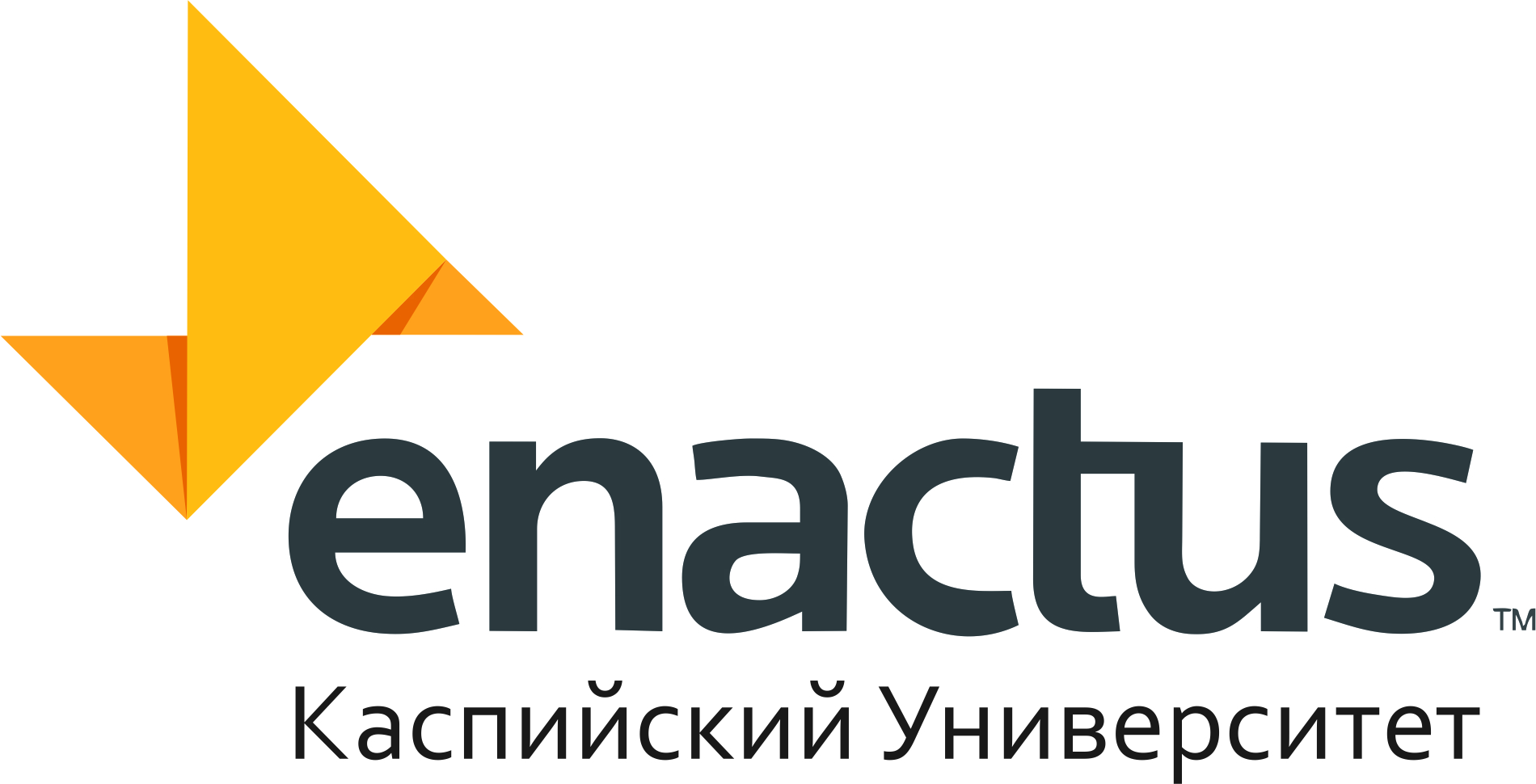 1. Enactus is a branch of the Kazakhstan network of an international organization operating in 39 countries of the world. The goal of Enactus is to develop entrepreneurial skills to improve the quality and standard of living of young people. Under the guidance of a teacher and with the support of a business leader, Enactus students create and implement projects all over the world. The experience gained during the implementation of projects not only helps to improve life, but also develops students' leadership qualities.2. Lawless 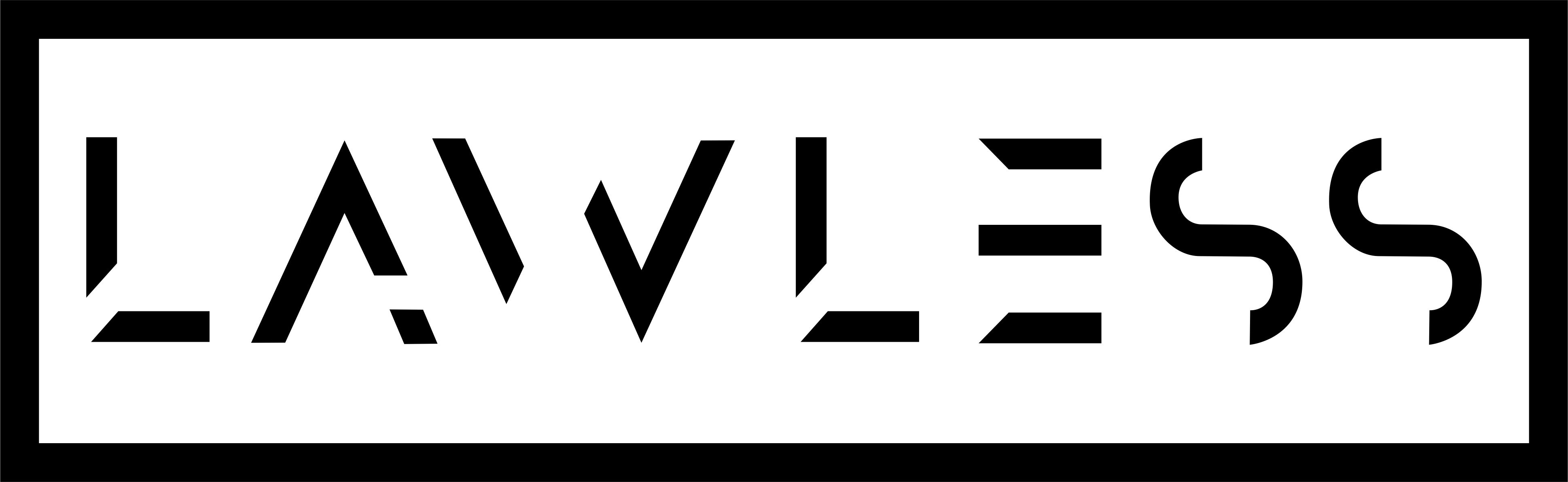 is a dance club that trains university students and organizes dance tournaments. The members of the club are the main dancers of the "NauryzJam" CU team.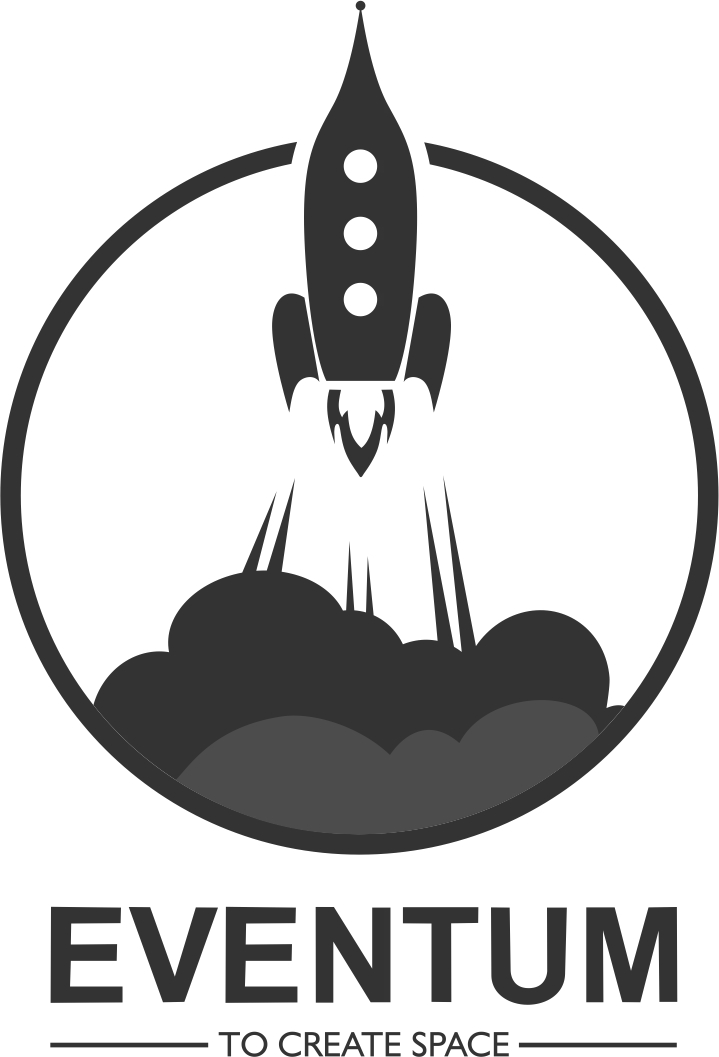 3. Eventum is an entertainment club engaged in cultural and entertainment events, such as "Secret Angel", "Photo Hunt", "Evening of Revelations" themed parties and others. The club's activities are aimed at creating an interesting leisure and friendly atmosphere among university students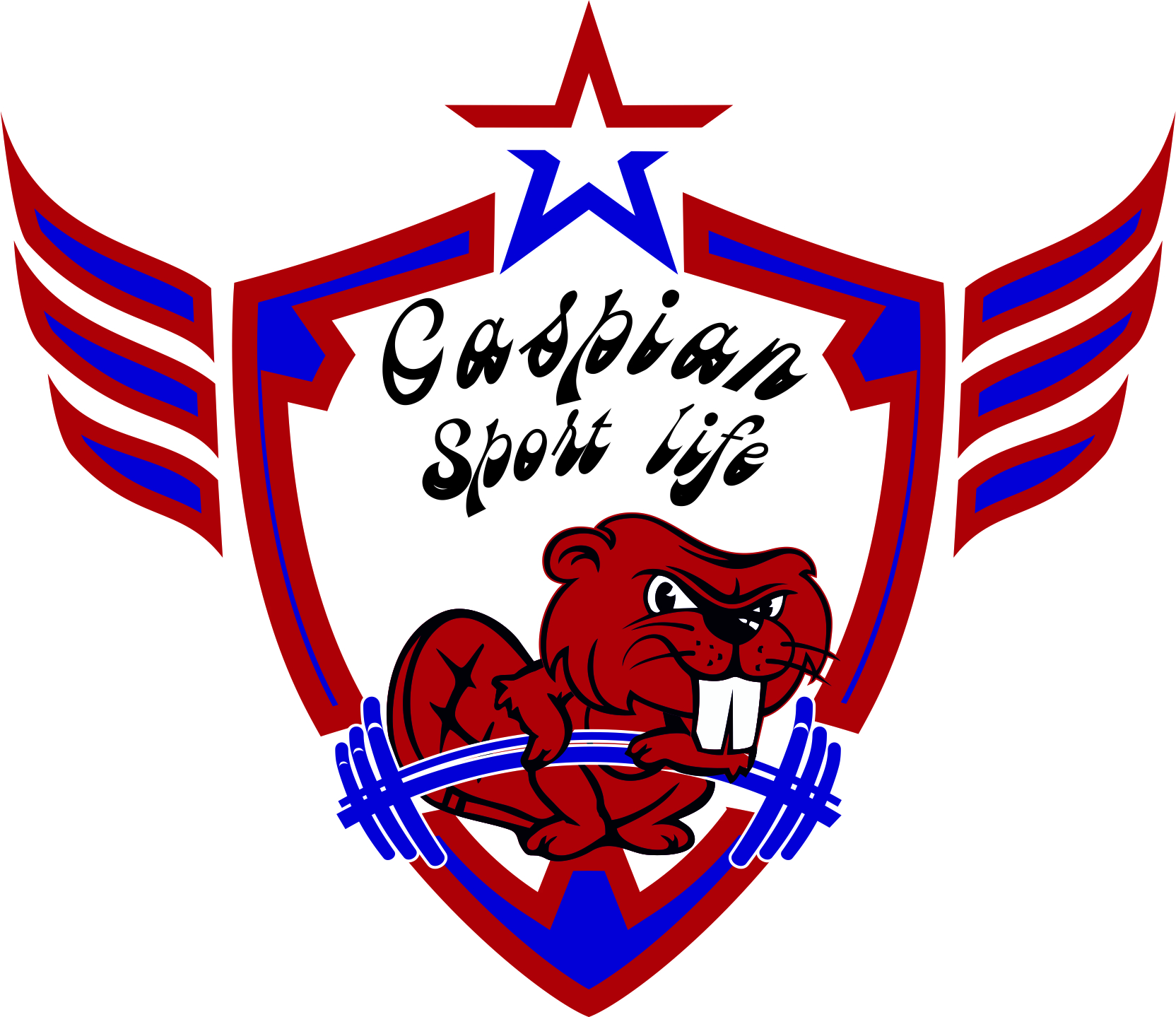 4. Caspian Sport Life is a sports club whose task is to support and promote a healthy lifestyle among university students. The sports club organizes sports events in football, table tennis, arm wrestling, etc.5. Caspian Debate School –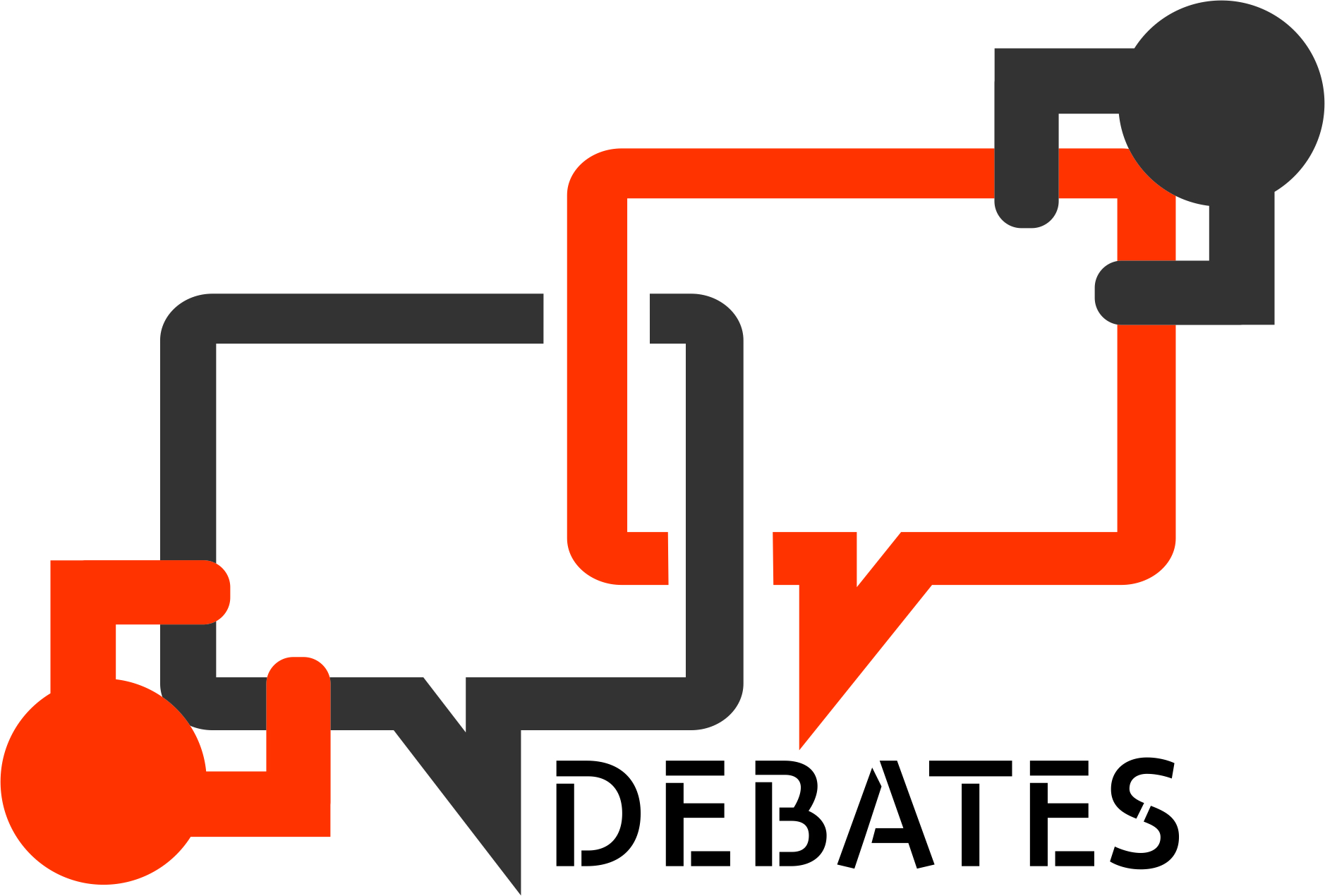  the debate club of the University is one of the most famous debate clubs in Almaty. The members of the club are the organizers and winners of many city and republican tournaments, such as the "Almaty Cup", "CU Rector's Cup", "Newcomers Tournament" and others. The main goal of the club is to develop leadership skills and public speaking skills of students.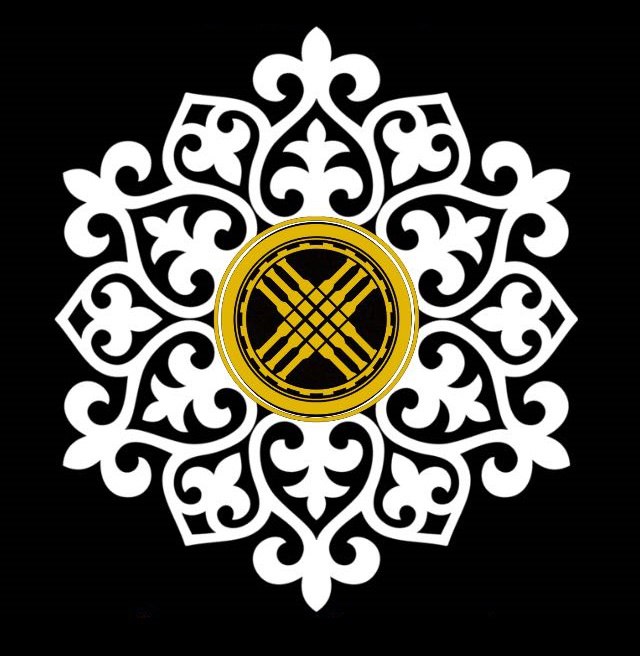 6. Daryndy shanyrak -an entertainment club that conducts cultural and entertainment themed events. The club's activities are aimed at creating national events of interesting leisure and a friendly atmosphere among university students.Designation,Name.Days/meeting hours with studentsRoom NumberPhonee-mailРекторатРекторатРекторатРекторатRector Nusenov Zholdasbek MuslmovichMonday15:00 – 17:00Thursday 10:00 – 11:00250-11-43rector@cu.edu.kzFirst Vice-Rector - Vice-Rector for Academic AffairsDuisengulova Nurzhamal SalimgereevnaMonday
11:00 – 12:00
Thursday
16:00 – 17:00250-11-43(in 201)dusns@rambler.ruVice- rector for academic development 
Kirichok Oksana ValentinovnaMonday
16:00 – 17:00
Thursday
12:00 – 13:00
250-11-43(In.103)oxana.kirichok@nu.edu.kzo.kirichok@cu.edu.kzVice-Rector for Strategic and International DevelopmentKuatbayev Azat KuangalievichMonday, Friday 10:00 – 12:00250-11-43(In.122)a.kuatbaev@cu.edu.kzCaspian International School of MedicineCaspian International School of MedicineCaspian International School of MedicineCaspian International School of MedicineDirector Ismailov Zhumagali Kazybaevich Monday, Thursday14.00 – 17.00Monday, Thursday14.00 – 17.00201cism@cu.edu.kzManaging DirectorNajhawan RupalMonday, Thursday14.00 – 17.00Monday, Thursday14.00 – 17.00209najhawan.rupal@cu.edu.kzVice –director director academic and scientific affairsZholdybayeva Aisulu AlievnaMonday, Thursday14.00 – 17.00502Zholdybayeva.aisulu@cu.edu.kzVice-director for strategic development and international affairsChyngyshpaeva Yulia ShamilievnaMonday, Thursday14.00 – 17.00502Chyngyshpaeva.yulia@cu.edu.kzHead of the students ‘affairs departmentNurelbaeva Alfiya SabitovnaMonday-Friday14.00-17.00516cism@cu.edu.kzSpecialist of the students’ affairs departmentRakhmanova AinurMonday-Friday14.00-17.00516cism@cu.edu.kzSpecialist for migration’s affairsOmirzak AivarMonday-Friday14.00-17.00516cism@cu.edu.kzOffice- registrationOmarova Aliya AbaevnaMonday-Friday14.00-17.00508cism@cu.edu.kzOffice registrationSerik Elmira SerikovnaMonday-Friday14.00-17.00508cism@cu.edu.kzHead of academic departmentErkebay Rayhan AmangeldiyevnaMonday-Friday14.00-17.00507cism@cu.edu.kzLetter system of assessment Digital equivalent of marksMarksAssessment according to the traditional systemA4,095-100ExcellentA-3,6790-94ExcellentB+3,3385-89GoodB3,080-84GoodB-2,6775-79GoodC+2,3370-74SatisfactoryC2,065-69SatisfactoryC-1,6760-64SatisfactoryD+1,3355-59SatisfactoryD1,050-54SatisfactoryF00-49UnsatisfactoryTypes of controlRating 1 Rating 2Current control   (Cc)Max100Max100Midterm control  (Mc)Max100(8 th week)Max100(15 th week)Calculation of Rating (CC   +   Mc)  : 2(CC   +   Mc)  : 2(CC   +   Mc)  : 2Admission rating (Ar)(Rating 1  + Rating 2 ) : 2(Rating 1  + Rating 2 ) : 2No less than 50 pointsFinal control (Exam  – Fc) Max100Max100No less than 50 points Final Score  (Fs)Fs= 0,6*Ar + 0,4*FsFs= 0,6*Ar + 0,4*FsweeksweeksType of controlType of controlName of the taskMax points11Current controlCurrent controlPossible types : mission, presentation, abstracts, goal tree, reports, essays, business game, testing, survey, case study, situational tasks, classroom control work10022Current controlCurrent controlPossible types : mission, presentation, abstracts, goal tree, reports, essays, business game, testing, survey, case study, situational tasks, classroom control work10033Current controlCurrent controlPossible types : mission, presentation, abstracts, goal tree, reports, essays, business game, testing, survey, case study, situational tasks, classroom control work10044Current controlCurrent controlPossible types : mission, presentation, abstracts, goal tree, reports, essays, business game, testing, survey, case study, situational tasks, classroom control work10055Current controlCurrent controlPossible types : mission, presentation, abstracts, goal tree, reports, essays, business game, testing, survey, case study, situational tasks, classroom control work10066Current control (CC)Current control (CC)Possible types : mission, presentation, abstracts, goal tree, reports, essays, business game, testing, survey, case study, situational tasks, classroom control work10077Midterm control 1 (Mc)Midterm control 1 (Mc)Testing, colloquium and other forms100Rating 1 R1 = (1Cc + 1Mc) : 2Rating 1 R1 = (1Cc + 1Mc) : 2Rating 1 R1 = (1Cc + 1Mc) : 2Rating 1 R1 = (1Cc + 1Mc) : 2Rating 1 R1 = (1Cc + 1Mc) : 21008Current controlCurrent controlCurrent controlhome tests, semester calculation tasks, preparation for a student conference, writing a glossary, compiling crosswords on course terms, problem solving, modeling1009Current controlCurrent controlCurrent controlhome tests, semester calculation tasks, preparation for a student conference, writing a glossary, compiling crosswords on course terms, problem solving, modeling10010Current controlCurrent controlCurrent controlhome tests, semester calculation tasks, preparation for a student conference, writing a glossary, compiling crosswords on course terms, problem solving, modeling10011Current controlCurrent controlCurrent controlhome tests, semester calculation tasks, preparation for a student conference, writing a glossary, compiling crosswords on course terms, problem solving, modeling10012Current controlCurrent controlCurrent controlhome tests, semester calculation tasks, preparation for a student conference, writing a glossary, compiling crosswords on course terms, problem solving, modeling10013Current control (CC)Current control (CC)Current control (CC)home tests, semester calculation tasks, preparation for a student conference, writing a glossary, compiling crosswords on course terms, problem solving, modeling10014Current controlCurrent controlCurrent controlhome tests, semester calculation tasks, preparation for a student conference, writing a glossary, compiling crosswords on course terms, problem solving, modeling10015Midterm control 1 (Mc)Midterm control 1 (Mc)Midterm control 1 (Mc)Testing, colloquium and other forms100Rating 2  R2 = (2Cc + 2Mc) : 2Rating 2  R2 = (2Cc + 2Mc) : 2Rating 2  R2 = (2Cc + 2Mc) : 2Rating 2  R2 = (2Cc + 2Mc) : 2Rating 2  R2 = (2Cc + 2Mc) : 2100Admission Rating (Ar)Admission Rating (Ar)Admission Rating (Ar)Admission Rating (Ar)Admission Rating (Ar)(R1 + R2) : 2No less than 50 points 161616Final Control (exam) (Fc)Testing, colloquium and other forms100No less than 50 pointsFinal score by discipline (Fs)Final score by discipline (Fs)Final score by discipline (Fs)Final score by discipline (Fs)Final score by discipline (Fs)1000,6Ar+0,4Fc